Name: __________________________					Date: ________________________	Homeroom: _____________________					Class: ________________________brown girl dreaming (1-2) “february 12, 1963” Do NowDirections: Review the map and the brief article below, then answer the questions that follow.  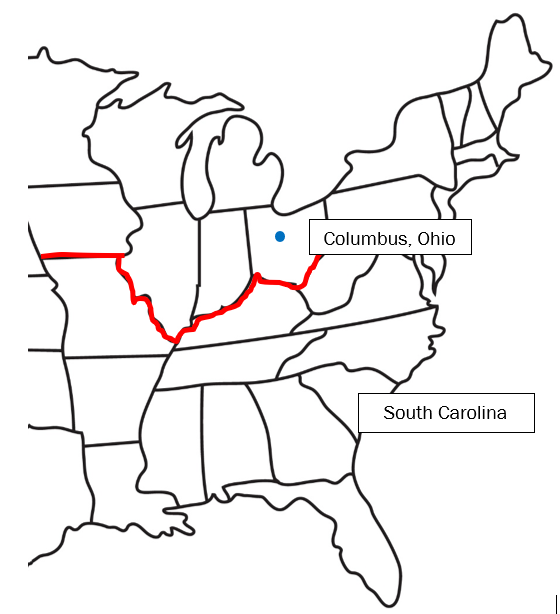 What did the Mason-Dixon line divide in the 1800s?____________________________________________________________________________________________________________________________________________________________________________________The Mason-Dixon line is still frequently referred to today and holds significance as an “imaginary divider.” Why might it still have a lasting impact on the way people perceive different regions of the U.S.?______________________________________________________________________________________________________________________________________________________________________________________________________________________________________________________________________________Pages 1-2What happened on February 12, 1963?__________________________________________________________________________________________Consider this line from the article above: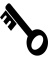 Reading memoir gives us a peek into the lives of others, and also helps us understand what life was like in a particular place during a particular time.Why might Woodson have called this first poem “february 12, 1963” instead of “my birthday”? What might this suggest about her purpose in writing this memoir?__________________________________________________________________________________________________________________________________________________________________________________________________________________________________________________________________________________________________________________________________________________________________________________________________________________________________________________________________Reread Part 1Reread this stanza from p. 1:I am born not long from the timeor far from the place wheremy great-great-grandparents worked the deep rich landunfreedawn till duskunpaiddrank cool water from scooped-out gourdslooked up and followedthe sky’s mirrored constellation to freedom.What is Woodson letting us know about her great-great-grandparents in this stanza? How do you know? Challenge: How might the rhythm of the poem emphasize this idea?__________________________________________________________________________________________________________________________________________________________________________________Turn and Talk: Slavery was declared illegal in the United States in 1865, almost 100 years before Woodson was born. What might Woodson be suggesting when she says she was born “not long from the time” of her great-great-grandparents enslavement?Turn and Task: In the stanza on p. 5, circle the words, phrases, or lines that you find most evocative. You might consider Woodson’s word choice as well as the rhythm and cadence. Share your annotations with a partner. Why did you choose these moments? What images or feelings did they evoke for you? Reread Part 2Reread these lines from pp. 1-2:I am born as the South explodes,too many people too many yearsenslaved, then emancipatedbut not freeA paradox is a statement that can be true even though it seems to contradict itself. What makes the phrase “emancipated but not free” a paradox? How could a person be “emancipated but not free”?______________________________________________________________________________________________________________________________________________________________________________________________________________________________________________________________________________What is Woodson suggesting about circumstances in the South in 1963? ______________________________________________________________________________________________________________________________________________________________________________________________________________________________________________________________________________Consider these lines from p. 2:so that today—February 12, 1963and every day from this moment on,brown children like me can grow up free. Can grow up learning and voting and walking and riding wherever we want.Look at the circled punctuation mark above, then review the list of poetic terms on your Knowledge Organizer. What is this technique called? ____________________________Turn and Talk: What words or ideas are emphasized or separated here? Why?Reread the final stanza:I am born in Ohio butthe stories of South Carolina already runlike riversthrough my veins.Why does Woodson have “the stories of South Carolina” in her veins, even though she was born in Ohio? Challenge: What might this suggest about the stories to come in Woodson’s memoir?__________________________________________________________________________________________________________________________________________________________________________________________________________________________________________________________________________________________________________________________________________________________________________________________________________________________________________________________________On Your Own: Reread Part 3Review the definition of anaphora on your Knowledge Organizer, then skim the poem again. What anaphora do you notice?______________________________________________________________________________________________________________________________________________________________________________________________________________________________________________________________________________Why might Woodson have borrowed this phrase in her poem?________________________________________________________________________________________________________________________________________________________________________________________________________________________________________________________________________________________________________________________________________________________________________How does the article above add to your understanding of the significance of the title of this poem?________________________________________________________________________________________________________________________________________________________________________________________________________________________________________________________________________________________________________________________________________________________________________Name: __________________________					Date: ______________________	Homeroom: _____________________					Class: _____________________Exit TicketComplete the following sentences:Woodson is connected to South Carolina because ________________________________________________________________________________________________________________________________________________________________________________________________________________Woodson is connected to South Carolina, but ____________________________________________________________________________________________________________________________________________________________________________________________________________________Challenge: Woodson is connected to South Carolina, so ____________________________________________________________________________________________________________________________________________________________________________________________________________________Name: __________________________					Date: ______________________	Homeroom: _____________________					Class: _____________________HomeworkDirections: Write a stanza of your own “birthday poem” using “february 12, 1963” as inspiration. Your stanza should begin with “I am born…” and feature at least one of each of the following:an enjambment a caesura an end-stopped line If you need to, you can reference your Knowledge Organizer for the definitions to these terms. You can also ask a family member or conduct your own research to help you get more information about your personal history as well as the historical context of your birthday.______________________________________________________________________________________________________________________________________________________________________________________________________________________________________________________________________________________________________________________________________________________________________________________________________________________________________________________________________________________________________________________________________________________________________________________________________________________________________________________________________________________________________________________________________________________________________________________________________________________________________________________________________________________________________________________________________________________________________________________________________________________________________________________________________________________________________________________________________________________________________________________________________________________________________________________________________________________________________________________________________________________________________________________________________Lesson Objective: Describe how Woodson connects herself to her family’s history.Vocabulary: Emancipate, EvocativeVocabulary: Emancipate, EvocativeVocabulary: Emancipate, EvocativeVocabulary: Emancipate, EvocativeVocabulary: Emancipate, EvocativeWordDefinitionRelatedParts of SpeechSituationsImageemancipateverbto set free, especially from a figure of authorityemancipationnounemancipatedadjectiveThe factory workers decided to emancipate themselves from the unfair restrictions of their bosses._________________________________
_________________________________
_________________________________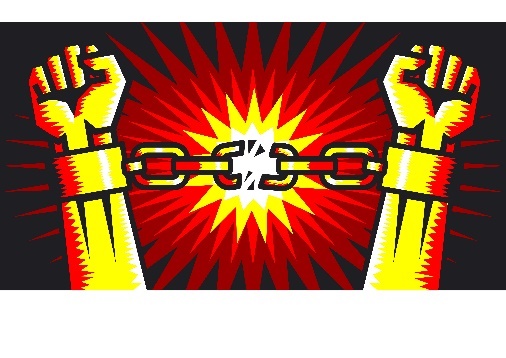 evocativeadjectivebringing to mind strong images, memories, or feelingsevokeverbThe flower’s evocative smell made her think of her first family vacation. _________________________________
_________________________________
_________________________________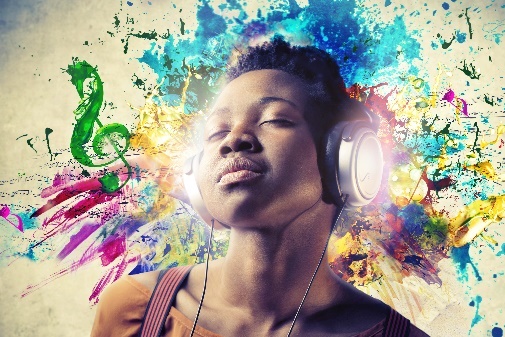 Vocabulary Active Practice As we apply our new word knowledge, be sure to use the vocabulary word in your answer!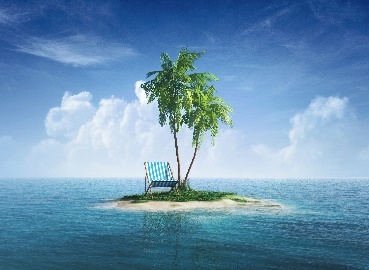 What images or feelings does this picture evoke for you? Consider the information you learned from the map in the Do Now. In the early 1800s, do you think you would be more likely to find a supporter of emancipation in the North or the South? Why? When in a movie might a director include a particularly evocative song? Why? The musician Bob Marley has a song that includes the famous lyric, “Emancipate yourselves from mental slavery.” What do you think this means?________________________________________________________________________________________________________________________________________________________________________________________________________________________________________________________________________________________________________________________________________________Why might poetry be a particularly evocative form of writing?________________________________________________________________________________________________________________________________________________________________________________________________________________________________________________________________________________________________________________________________________________More on MemoirThe word memoir comes from the French word for “memory.” This is a helpful way of understanding what a memoir is: an author’s telling of their own life, the way they remember it. Even though memoirs are nonfiction—the author tells the true story of their real life—memoirs are uniquely subjective because they are told from just one person’s experience and perspective. A memoir can be honest, but still not perfectly accurate; in fact, most of them are probably not.Memoirs are extremely popular, often topping best-seller lists. Reading memoir gives us a peek into the lives of others and helps us understand what life was like in a particular place during a particular time. Authors of memoir often weave personal stories with broader historical and social context so that they can more vividly evoke the time and place of their experiences.NotesNotes“Follow the Drinking Gourd”A drinking gourd is a spoon- or cup-like container that can be used to scoop and serve water. In slaveholding states in the American south, the term “drinking gourd” is thought to have been used as a code to refer to the Big Dipper constellation, a formation of stars that looks like a water dipper. This constellation points to the North Star, so it can be used as a navigation tool to help travelers—or escaping slaves—find their way north. The American folk song “Follow the Drinking Gourd,” popular during the Civil Rights movement of the 1950s and 1960s, describes enslaved people using the “drinking gourd” of the Big Dipper as a guide to help them flee north to freedom. 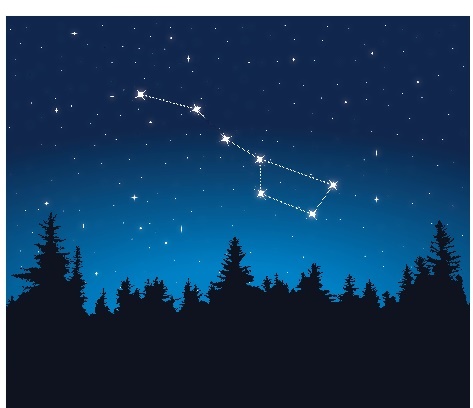 Jot: What is Woodson referring to when she describes the “sky’s mirrored constellation”?NotesNotes“I Was Born”: American Slave NarrativesAn important genre of American literature is the slave narrative. Slave narratives are autobiographical accounts written or dictated by formerly enslaved people who shared their stories and experiences of their enslavement and escape. Slave narratives attempted to communicate to a mostly white audience how horrible slavery was in order to persuade readers during the 1800s that the system should be abolished1.As slave narrative scholar James Olney notes, almost all slave narratives started with “a first sentence beginning, “I was born…,” then specifying a place but not a date of birth.” This reflected the fact that most enslaved people did not know their exact birth dates. Since enslaved people were considered property, slaveholders did not usually keep accurate written accounts of when the people they owned were born. The phrase, “I was born…” was also intended to reinforce the truthfulness, humanity, and directness of the author and their story.1abolished: made illegal